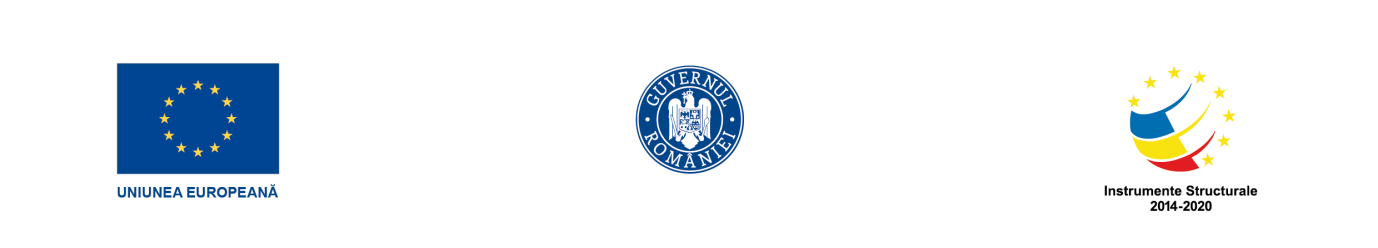 ORAR ACTIVITĂȚI GRUP ȚINTĂ STUDENȚI – DECEMBRIE 2020Săptămâna 4-8 ianuarie 2021ORAR ACTIVITĂȚI GRUP ȚINTĂ STUDENȚI Săptămâna 11-15 ianuarie 2020ORAR ACTIVITĂȚI GRUP ȚINTĂ STUDENȚI Săptămâna 18 – 22 ianuarie 2021ORAR ACTIVITĂȚI GRUP ȚINTĂ STUDENȚI Săptămâna 25-29 ianuarie 2021Întocmit, 															Avizat,Coordonator activități aplicative program antreprenoriat								Coordonator Partener 5Lect. univ. dr. ZAIȚ Luminița											Conf. univ. dr. MIRONESCU Roxana....................................												...................................Data/ZIGRUPA 3Luni 04.01.2021Marți05.01.2021Miercuri06.01.2021Consultații Enachi Mihaela19.00-21.00Joi 07.01.202119-21Șef lucrări dr. ing. Tâmpu CătălinVineri08.01.2021Data/ZIGRUPA 3Luni 11.01.2021Marți12.01.202119-21Șef lucrări dr. ing. Tâmpu CătălinMiercuri13.01.2021Consultații Solomon Daniela18.00-20.00Joi 14.01.202119-21Șef lucrări dr. ing. Tâmpu CătălinVineri15.01.2021Data/ZIGRUPA 3Luni 18.01.2021Marți19.01.2021Miercuri20.01.2021Consultații Prihoancă Diana17.00-19.00Joi 21.01.2021Vineri22.01.2021Data/ZIGRUPA 3Luni 25.01.2021Marți26.01.2021Miercuri27.01.2021Joi 28.01.2021Vineri29.01.2021